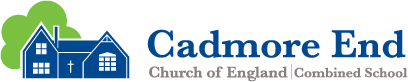 History and Geography 2021-2023Cycle B = 2021-2022 Cycle A= 2022-2023History and Geography 2021-2023Cycle B = 2021-2022 Cycle A= 2022-2023History and Geography 2021-2023Cycle B = 2021-2022 Cycle A= 2022-2023History and Geography 2021-2023Cycle B = 2021-2022 Cycle A= 2022-2023History and Geography 2021-2023Cycle B = 2021-2022 Cycle A= 2022-2023History and Geography 2021-2023Cycle B = 2021-2022 Cycle A= 2022-2023History and Geography 2021-2023Cycle B = 2021-2022 Cycle A= 2022-2023ClassAUTUMN 1AUTUMN 2SPRING 1SPRING 2SUMMER 1SUMMER 2Class 2 Cycle AGreat Fire of LondonWeatherToysMapping SkillsTravel and TransportSeasideClass 2 cycle BOur SchoolSignificant explorersOur Local AreaKings and QueensOur WorldNurturing Nurses Class 3 Cycle AStone Age  All around the WorldBronze Age and  Iron AgeSomewhere to SettleAnglo Saxons and Scots Vikings and Anglo Saxons StruggleClass 3 cycle BThe UkAncient Egypt A Rainforest Crime and PunishmentExtreme EarthLand UseClass 4 Cycle ABeninTrade and EconomicsAncient GreeksRaging Rivers World War Two and Local HistoryMarvellous Maps and Locational Knowledge and Place KnowledgeClass 4 cycle BMagnificent MountainsMayan civilisationThe Amazing AmericasRomansExploring Eastern EuropeBritish HistoryWhole School Events(Work to be displayed in a communal area) Black History DayWar and Remembrance DayHeritage Day Earth Day Orienteering Afternoon